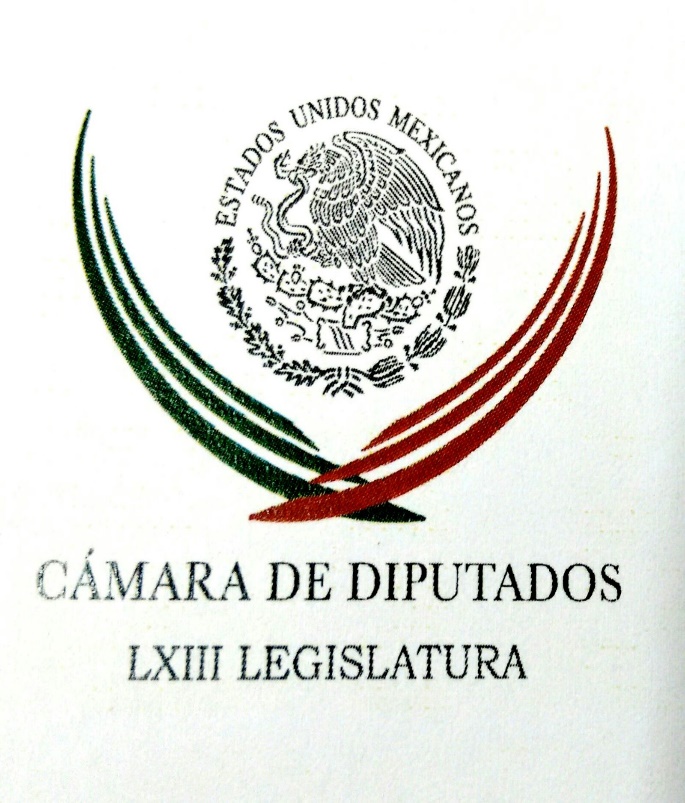 Carpeta InformativaPrimer CorteResumen: Morena se perfila como primera fuerza en la Cámara de DiputadosSenado prioriza en materia de equidad de géneroDescalificar a empresarios es una amenaza: MeadeJoaquín López-Dóriga. Salida de Enrique Ochoa del PRICuauhtémoc Cárdenas asiste a desmantelamiento de ETATrump acusa a México por no ayudar en migración y seguridad04 de mayo de 2018TEMA(S): Trabajo LegislativoFECHA: 04/05/18HORA: 08:08NOTICIERO: SDP NoticiasEMISIÓN: Primer CorteESTACIÓN: OnlineGRUPO: SDP0Morena se perfila como primera fuerza en la Cámara de DiputadosLa composición en la Cámara de Diputados podría sufrir un drástico cambio como resultado de la próximas elección federal y dar como resultado una Legislatura con mayoría simple para la coalición Juntos Haremos Historia.Esto, debido a que la ventaja del candidato presidencial Andrés Manuel López Obrador ha dado también un fuerte impulso a los partidos que lo abanderan, incrementando su intención de voto en las elecciones al Legislativo.De acuerdo con una encuesta de Consulta Mitofsky publicada este viernes en el diario El Economista, el Movimiento de Regeneración Nacional (Morena) se perfila como la primera fuerza en la cámara baja en lo que será su segunda participación en una elección federal, con entre 115 y 142 escaños. El segundo lugar sería para el Partido Acción Nacional (PAN), que obtendría entre 94 y 116 puestos en la cámara, mientras que el Revolucionario Institucional (PRI) caería al tercer lugar con entre 54 y 72 asientos.Otra gran sorpresa en la elección podría darla el Partido Encuentro Social (PES), pues cuenta con una proyección de entre 44 y 66 diputaciones.Finalmente, el Partido del Trabajo (PT) tendría entre 26 y 54 diputaciones, mientras que el Verde Ecologista de México (PVEM) entre 10 y 21, y Nueva Alianza (Panal) entre 7 y 14 puestos.Con estos números, la coalición Morena-PES-PT no sólo sería la primera fuerza legislativa, sino que podría alcanzar la mayoría simple, con un total de 262 escaños. ys/m.INFORMACIÓN GENERALTEMA(S): Información GeneralFECHA: 04/05/2018HORA: 05:44NOTICIERO: Excélsior OnlineEMISIÓN: Primer CorteESTACION: OnlineGRUPO: ExcélsiorSenado prioriza en materia de equidad de géneroLejos de las luces que encendieron las reformas estructurales y los cambios para garantizar una mejor protección a las víctimas del delito, el trabajo legislativo para que México avance en materia de equidad y género se colocó en el primer lugar de atención del Senado en los últimos seis años, pues fueron 40 las leyes y reformas vigentes en materia de equidad y género que procesó.De acuerdo con la numeralia del trabajo realizado por el Senado en los últimos seis años, el tema de equidad y género registró 40 productos legislativos, seguido por Justicia, con 39 ordenamientos vigentes; los cambios en materia de salud sumaron 35 y en materia económica fueron 31, con lo cual la atención al cambio cultural mexicano en materia de equidad de género fue el primer lugar. Además de la reforma propuesta por el Presidente de la República para garantizar que 50% de las candidaturas a los puestos de elección popular sean para las mujeres y se termine en ley con el fenómeno llamado Juanitas, que consistió en que los hombres entraban como suplentes de las mujeres y luego las obligaban a pedir licencia para que ellos ocuparan una curul de diputados o un escaño de senador, también hubo diversos cambios para tratar de incidir en la cotidianidad nacional.Entre las diversas reformas está la obligación del Estado de implementar medidas que aseguren la conciliación del trabajo y de la vida personal y familiar de las mujeres y los hombres, así como el fomento de la corresponsabilidad en las labores domésticas y en la atención a la familia, y la implementación de acciones y programas tendientes a fomentar el respeto de los derechos, las libertades, la igualdad entre mujeres y hombres, así como el ejercicio de la tolerancia y de la libertad dentro de los principios democráticos de convivencia.Otra más es para crear la denominación de “Modalidades de la violencia”, para introducir en la definición de violencia política aquellas acciones o conductas agresivas cometidas por una o varias personas, por sí o a través de terceros, que causen daño físico, psicológico o sexual en contra de una mujer o de varias mujeres y/o de sus familias, en ejercicio de la representación política para impedir, restringir el ejercicio de su cargo o inducirla a tomar decisiones en contra de su voluntad y/o de la ley.De igual forma, establece modalidades de violencia política de género, como el estereotipo de género, proporcionar información falsa a candidatas; evitar que mujeres electas o funcionarias acudan a sesiones de toma de decisiones; impongan sanciones injustificadas y discriminen.PROTECCIÓNUna más se refiere a establecer como principio básico en las relaciones de consumo la protección contra la publicidad engañosa, abusiva o que muestre estereotipos sexistas, degradantes o peyorativos sobre las mujeres, métodos comerciales coercitivos y desleales, así como contra prácticas y cláusulas abusivas o impuestas en el abastecimiento de productos y servicios.Esa reforma dice que “se entiende por información o publicidad engañosa aquella que presente acciones, símbolos o expresiones que atribuyan o asocien características denigrantes de exclusión, de sumisión, de racismo, de burla, de animadversión o cualquier otra forma de discriminación hacia el género femenino”.Otra fue para ampliar los sujetos de asistencia social preferente e incluir a las madres solteras, las víctimas de abandono o violencia de género y de abuso sexual, que requieran de servicios especializados para su protección y su plena integración al bienestar.Está también el derecho a la lactancia y las facilidades que se deben brindar a las madres trabajadoras para amamantar a sus hijos. ar/mTEMA(S): Información GeneralFECHA: 03/05/2018HORA: 06:40NOTICIERO: FórmulaEMISIÓN: Primer CorteESTACION: OnlineGRUPO: Fórmula0Descalificar a empresarios es una amenaza: MeadeEl candidato de la coalición "Todos por México", José Antonio Meade aseguró que conducirse con prejuicios y descalificaciones personales contra quienes generan empleos e inversiones de México es un despropósito y una amenaza. A través de su cuenta de Twitter, el candidato del PRI se refirió, sin mencionarlo a las declaraciones de Andrés Manuel López Obrador, quien calificó a un grupo de empresarios como "minoría rapaz" que no ha querido dejar de robar.Meade Kuribreña escribió: "Conducirse con prejuicios, descalificaciones personales y atacar a quienes generan empleos e inversiones por México es un despropósito y una amenaza. Yo, en cambio, ofrezco brindar seguridad jurídica y aumentar la competitividad del país". Duración 00’’, nbsg/m. TEMA(S): Información GeneralFECHA: 04/05/2018HORA: 07:45NOTICIERO: Reforma OnlineEMISIÓN: Primer CorteESTACION: OnlineGRUPO: ReformaAfecta AMLO a la genteEl candidato de la coalición Por México al Frente, Ricardo Anaya, afirmó que con las agresiones contra empresarios, Andrés Manuel López Obrador afecta a la gente, pues se perderán trabajos.En conferencia de prensa, el panista aseguró que con sus pleitos, que calificó como absurdos, con la iniciativa privada, López Obrador sólo espanta las inversiones que generan empleos. "El problema de este tipo de conflictos es que históricamente quien termina pagando los platos rotos es la gente, son las personas que pierden su empleo", sostuvo."Porque cuando una persona como López Obrador se pelea, agrede y se pone violento con los empresarios, lo que sucede en cualquier país del mundo es que se detienen las inversiones, se pierden empleos y quien resulta afectada es la gente que pierde su trabajo".En ese sentido Anaya dijo que el tabasqueño también es una amenaza a la libertad de expresión y al trabajo legislativo al pretender gobernar por decretos.El abanderado de la coalición Por México al Frente aseguró que las reacciones de López Obrador contra quienes no comparten su proyecto lo vuelven a mostrar como un político intolerante y autoritario."Hoy ha vuelto a quedar claro que es una amenaza para los empleos, cuando se pelea y agrede a quienes dan trabajo a más de un millón y medio de personas", aseguró. ar/mTEMA(S): Información GeneralFECHA: 04/05/18HORA: 07:00NOTICIERO: SDP NoticiasEMISIÓN: Primer CorteESTACIÓN: OnlineGRUPO: SDP0‘El Bronco’ llama ‘huevón’ y ‘mantenido’ a AMLOEl candidato independiente a la Presidencia de la República, Jaime Rodríguez Calderón “El Bronco”, llamó a Andrés Manuel López Obrador “huevón”, “mantenido” y “mesías”.Durante una reunión con la Asociación Nacional de Universidades e instituciones de Educación pública Superior (ANUIES), el gobernador de Nuevo León con licencia criticó que haya candidatos que no quieran renunciar al financiamiento público, como el candidato tabasqueño, dijo.“Yo no estoy de acuerdo con Andrés Manuel, en que él quiere regalar el dinero que los que trabajamos producimos. Todo para el que trabaja, cero para los huevones y él es un huevón”, comentó ante rectores de universidades.“El Bronco” manifestó que hay que tener “cuidado” con Obrador porque se cree “el mesías salvador de este país...Lo digo públicamente y me hago responsable de lo que estoy diciendo”.En la reunión dijo que se compromete a destinar más recursos económicos a las instituciones de educación superior y que de ganar los próximos comicios, eliminaría la Secretaría de Desarrollo Social (Sedesol) para destinar ese presupuesto a educación.Ante la ANUIES reiteró su idea de militarizar escuelas y “mochar manos” a los delincuentes. ys/m.TEMA(S): Información GeneralFECHA: 04/05/18HORA: 06:28NOTICIERO: En los Tiempos de la RadioEMISIÓN: Primer CorteESTACIÓN: OnlineGRUPO: Fórmula0Joaquín López-Dóriga. Salida de Enrique Ochoa del PRIJoaquín López-Dóriga, colaborador: El miércoles por la mañana se le comunicó a Enrique Ochoa Reza su salida de la presidencia del Comité Ejecutivo Nacional del PRI y la llegada de René Juárez Cisneros, exalcalde de Acapulco, exgobernador de Guerrero y subsecretario de Gobernación en tiempos de Miguel Osorio. Una fuente del primerísimo equipo de Meade me dijo: "Lo que el candidato quiere con este cambio es reorientar su campaña, relanzarla, reencontrar al priismo, a los priistas y traer refuerzos". Este relevo se consumó el miércoles por la noche cuando hoy faltan, hoy faltan 58 días para las elecciones del 1° de julio y faltan 54 días de campaña. Duración 53´´, ys/m.TEMA(S): Información GeneralFECHA: 04/05/2018HORA: 00: 00 AMNOTICIERO: El Sol de MéxicoEMISIÓN: Primer CorteESTACION: OnlineGRUPO: OMGONG’s piden no promulgar Ley Chayote; envían carta al Presidente Peña NietoLas organizaciones IMCO, Artículo 19 y Causa En Común, entre otras 40 ONG, demandaron en una carta abierta al Presidente Enrique Peña Nieto no promulgar la Ley General de Comunicación Social que regula la publicidad en medios, y es conocida como Ley Chayote.Estas organizaciones fueron las que se ampararon para transparentar el gasto del gobierno federal en publicidad en medios de comunicación, lo que derivó en una sentencia de la Suprema Corte de Justicia de la Nación contra el Poder Legislativo para legislar a la brevedad el tema. Sin embargo, las ONG cuestionan el desaseo del proceso legislativo en el que se aprobó esta ley.En la misiva, las organizaciones recuerdan que la elección de Peña Nieto enfrentó al movimiento estudiantil #Yo- Soy132, mismo que surgió con la necesidad de contar con medios libres y objetivos para poder “tener información veraz y oportuna en momentos tan relevantes como las campañas electorales”.Denuncian que en la ley no se incluyeron las sugerencias hechas por el Instituto Nacional Electoral (INE), la Comisión Nacional de los Derechos Humanos (CNDH) y el Instituto Nacional de Transparencia, Acceso a la Información Pública y Protección de datos Personales (INAI) u organismos internacionales de Derechos Humanos como el representante del Alto Comisionado para los Derechos Humanos de la ONU, etcétera.“Usted prometió la creación de una instancia ciudadana y autónoma que supervise la contratación de medios de comunicación con fines publicitarios en todos los niveles de gobierno. Esta promesa fue plasmada en el compromiso 95 del pacto por México”, se lee en la carta.Los colectivos piden al Ejecutivo federal, Enrique Peña Nieto, una señal a favor de la libertad de expresión. bmj/mTEMA(S): Información GeneralFECHA: 04//05/2018HORA: 00:00 AMNOTICIERO: El Sol de MéxicoEMISIÓN: Primer CorteESTACION: OnlineGRUPO: OMGSectores del PRI reclaman ajustes para relanzar campañaLa remoción de Enrique Ochoa Reza de la dirigencia nacional del PRI, ordenada por el candidato presidencial de este partido José Antonio Meade, fue aplaudida por los sectores y las bases priistas, ya que permitirá relanzar la campaña a partir de alinear la estructura, coincidieron liderazgos priistas en entrevistas con El Sol de México.“¡Lo pedí desde principio de año, pedí el ajuste!’’, recordó el líder de la FSTSE, Joel Ayala Almeida, cuando se le preguntó su opinión del relevó en el CEN del PRI. “A ver si no es demasiado tarde’’, remató su comentario el también senador de la República”.Aseveró que es obligado un relanzamiento de la campaña presidencial del PRI y reveló que “la falla que se ha tenido es que no se ha convocado a la estructura, que es donde están los votos’’. Anaya consideró que es necesario acudir a los comités seccionales, distritales y municipales, a las bases, porque ahí está el Ejército priista.“Es como en un encuentro de beisbol, cuando el pícher ni la llega o va a pasar corto (la bola) y le meten carreras de caballito; a ver si no es demasiado tarde’’, advirtió.La salida de Ochoa Reza destapó públicamente la molestia con el exdirigente nacional del PRI por la manera cómo armó las listas de candidatos para el proceso electoral que está en curso.“Sería sano que quienes ocupan lugares en las listas plurinominales y al mismo tiempo tienen carteras en el CEN y en sectores y organizaciones así como quienes tienen cargos en el equipo de campaña, se vayan a campo a buscar los votos que necesitamos”, expresa la corriente Democracia Interna, la más crítica dentro del PRI, en una carta que envió al nuevo líder priista, René Juárez CisnerosY aunque consideran que el relevo de Ochoa era urgente, exigen también la salida de Aurelio Nuño.El senador Enrique Burgos consideró que “necesita moverse toda la estructura del PRI a todo vapor y particularmente con personas que tengan efectivamente la experiencia probada y acreditada”. Y la senadora Lucero Saldaña dijo “que es importante que tengamos estructuras “¡de organización y en lo electoral muy bien alineadas y que la estrategia de campaña tenga más fuerza!”.Los sectores populares y femenil: la Confederación Nacional de Organizaciones Populares (CNOP) y el Organismo Nacional de Mujeres Priistas (ONMPRI), dieron bienvenida a Juárez Cisneros. bmj/mTEMA(S): Información GeneralFECHA: 04/05/18HORA: 00:00NOTICIERO: MVS NoticiasEMISIÓN: Primer CorteESTACIÓN: OnlineGRUPO: MVS0Cuauhtémoc Cárdenas asiste a desmantelamiento de ETAEl político mexicano y presidente de la Fundación para la Democracia, Cuauhtémoc Cárdenas, junto a personalidades como el ex jefe del gabinete de Tony Blair, Jonhatan Powell; el histórico líder del Sinn Féin, Gerry Adams; el ex primer ministro irlandés, Berthie Ahern; el ex director gerente del Fondo Monetario Internacional (FMI), Michel Cambessus; El Abogado Sudafricano Brian Currin, y representantes de la fundación “Henry Dunant”, entre una lista de 89 invitados internacionales, ha participado este mediodía en la llamada “Conferencia para avalar el desmantelamiento de ETA”.La conferencia fue celebrada en Villa Cambo, en el país vasco francés, en el marco del encuentro internacional para avanzar en la resolución del conflicto, impulsado por el Foro Social y Bake Bidea con el apoyo del Grupo Internacional de Contacto. ys/m.TEMA(S): Información GeneralFECHA: 04/05/2018HORA: 06:45NOTICIERO: Excélsior OnlineEMISIÓN: Primer CorteESTACION: OnlineGRUPO: ExcélsiorCancelan Premio Nobel de Literatura por escándalo sexualLa Academia Sueca, la organización que decide el Premio Nobel de Literatura, anunció que este año no se otorgará el galardón, después de que la entidad se vio envuelta en un escándalo por acusaciones de agresión sexual.La Academia Sueca indicó que ahora anunciará al ganador de 2018 junto con el ganador de 2019 el próximo año. La decisión se posponer el fallo, ha anunciado, "se tomó a la luz de una academia numéricamente debilitada y una confianza reducida en el resto del mundo",  explica el comunicado. "El trabajo de los premios ha recorrido un largo camino y continúa durante el año como antes, pero es necesario que la Academia tenga tiempo para recuperar toda su fuerza, atraer a un mayor número de miembros activos y restaurar la confianza en sus actividades antes de que se elija el próximo ganador del premio literario".El escándalo es el más grande en alcanzar el premio desde que se otorgó por primera vez en 1901. La entidad sueca señaló que la decisión se había tomado debido a la falta de confianza pública.Algunos miembros de la academia habían argumentado que el premio debería proceder para proteger la tradición, pero otros argumentaron que la institución no estaba en condiciones de presentar el premio.Las divisiones comenzaron a surgir en noviembre pasado cuando el fotógrafo francés Jean-Claude Arnault, que dirigía un proyecto cultural con fondos de la Academia Sueca, fue acusado por 18 mujeres de agresión sexual.Varios de los supuestos incidentes ocurrieron en propiedades pertenecientes a la academia, mientras Arnault negó las acusaciones.La academia cortó la relación con Arnault y encargó una auditoría sobre sus relaciones con la institución, pero desacuerdos internos en las medidas a tomar provocaron renuncias, acusaciones y las salidas, entre otros, de la secretaria, Sara Danius, y Frostenson. La Academia Sueca decidió publicarla y entregarla a las autoridades, además de anunciar reformas.El informe descarta que Arnault haya influido en decisiones sobre premios y ayudas, aunque el apoyo económico recibido incumple las reglas de imparcialidad al ser su esposa copropietaria de la sociedad que controla el club; y confirma que la confidencialidad sobre el ganador del Nobel fue violada en varias ocasiones.Lo que siguió fue una ola de renuncias, incluida Frostenson y la directora de la academia, Sara Danius.Solo 11 miembros están ahora en su lugar. De ellos, uno, Kerstin Ekman, ha estado inactivo desde 1989. Los estatutos requieren un quórum de 12 para votar a cualquier nuevo miembro.Técnicamente, los miembros son nombrados de por vida para la Academia Sueca y no pueden renunciar, aunque pueden negarse a participar. A raíz del estallido del escándalo, el rey de Suecia, Carlos XVI Gustavo, protector de la academia, ha anunciado una reforma de los estatutos que permita el abandono real de los miembros de la academia, por deseo propio o tras dos años sin participar activamente, y la posibilidad de que sean reemplazados. Actualmente, las renuncias son simbólicas y solo se traducen en no participar en votaciones y actividades, ya que la pertenencia a la institución es de por vida y solo se eligen nuevos miembros cuando muere alguno.Esta no es la primera vez que esto sucede. Por ejemplo, no se otorgó ningún premio en 1936, pero el premio de ese año se otorgó 12 meses después al dramaturgo estadunidense Eugene O'Neill. ar/mTEMA(S): Trabajo LegislativoFECHA: 03/05/2018HORA: 07:03NOTICIERO: Noticieros TelevisaEMISIÓN: Primer CorteESTACION: OnlineGRUPO: Noticieros Televisa0Trump acusa a México por no ayudar en migración y seguridadA través de su cuenta de Twitter, el presidente Donald Trump reiteró que el muro debe construirse y que México hace poco para ayudarlos en contra del crimen.El mandatario escribió: “Nuestra frontera sur está bajo asedio. El Congreso debe actuar ahora para cambiar nuestras leyes de inmigración débiles e ineficaces. Debe construir un muro. ¡México, que tiene un problema de delincuencia masivo, está haciendo poco para ayudar!A finales de abril, cerca de 200 centroamericanos llegaron a la frontera de México con Estados Unidos, en donde han solicitado asilo.Durante semanas, Donald Trump intentó presionar al gobierno mexicano para que detuviera a los migrantes antes de que llegaran a su frontera y hasta condicionó el futuro del TLCAN.México rechazó las presiones del mandatario y se limitó a dar a los migrantes permisos de tránsito de hasta un mes para que decidieran si pedían refugio en México, regresaban a su país o seguían su marcha hacia Estados Unidos. A finales de marzo la caravana llegó a estar compuesta hasta por 1,500 personas.Al día de hoy, casi 50 inmigrantes centroamericanos, parte de la caravana, han logrado cruzar a Estados Unidos; decenas más esperaban su turno ayer, en una lluviosa y fría noche en la ciudad fronteriza de Tijuana.Los inmigrantes -entre ellos mujeres, niños y transexuales- cruzaron la frontera al mediodía, informaron los organizadores del movimiento, con lo cual ya suman 74 personas que entraron a Estados Unidos desde el lunes, luego de haber dormido en la calle durante tres días.De dos en dos, los migrantes caminaron hacia los oficiales de Aduanas y Protección de Fronteras de Estados Unidos para preguntar si podían pasar.Datos oficiales muestran que durante el Gobierno de Trump han crecido en más de 10 veces las solicitudes de asilo, comparadas con los últimos siete años, la mayoría provenientes de familias y niños centroamericanos.Trump busca ajustar las leyes de su país para dificultar que las personas soliciten asilo. El Departamento de Justicia de Estados Unidos dijo el lunes que inició acciones legales contra 11 “sospechosos” miembros de caravanas acusados de cruzar ilegalmente la frontera. Duración 00’’, nbsg/m. 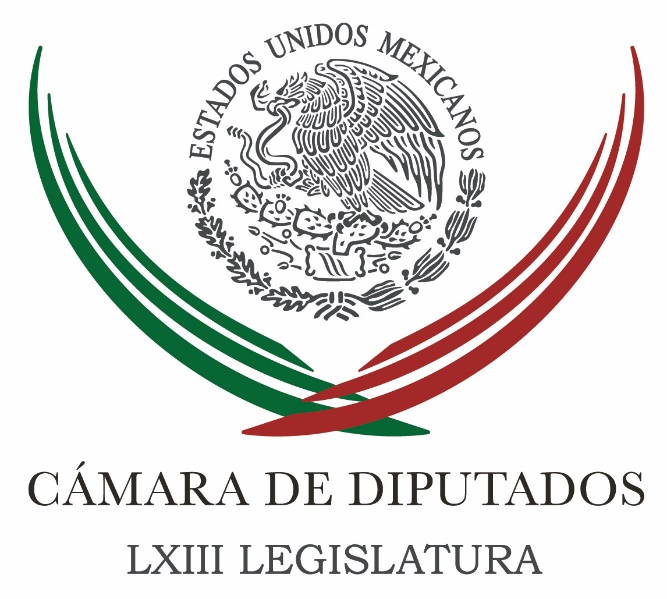 Carpeta InformativaSegundo CorteResumen:PAN y PRD respaldan posición del Consejo Mexicano de Negocios sobre AMLOAnaya reitera compromiso con la libertad de informaciónAnaya plantea nueva estrategia de seguridad contra drogas en universidadesEstudiantes deben hacer examen de admisión para ir a la universidad, dice AnayaVe Corral autoritarismo de MeadeRené Juárez llama a priistas a olvidar rencores internosTriunfo de AMLO en México sería preocupante, reitera Vargas LlosaViernes 04 de mayo 2018TEMA(S): Información GeneralFECHA: 04/05/18HORA: 12:40 PMNOTICIERO: MVS NoticiasEMISIÓN: Segundo CorteESTACIÓN: OnlineGRUPO: MVS ComunicacionesPAN y PRD respaldan posición del Consejo Mexicano de Negocios sobre AMLOLos coordinadores del PAN y PRD en el Senado respaldaron la posición del Consejo Mexicano de Negocios, que condenó las declaraciones de Andrés Manuel López Obrador, quien afirmó que Ricardo Anaya pidió a empresarios que intercedan ante el Presidente Enrique Peña Nieto para que apoye su candidatura. En entrevista, el coordinador de los senadores del PAN, Fernando Herrera Ávila, advirtió que el tabasqueño está recurriendo a la vieja táctica de hacerse la víctima para captar simpatías y polarizar a la sociedad mexicana.Señaló que todo es producto de una ocurrencia de Andrés Manuel López Obrador, quien, insistió, se encuentra nervioso y “está declarando sin ton ni son”. Fernando Herrera resaltó que el tabasqueño se está confrontando de manera innecesaria con algunos sectores de la sociedad y advirtió que está sacando su verdadero ADN. Por su parte, el coordinador del PRD, Luis Sánchez Jiménez, considero “justo” el reclamo de Consejo Mexicano de Negocios, ya que, dijo, Andrés Manuel López Obrador se está excediendo cada vez más en sus posturas. Indicó que el tabasqueño está mostrando desprecio a la clase empresarial, lo cual, aseguró, no coincide con las posiciones de la izquierda. Luis Sánchez Jiménez aseguró que López Obrador se encuentra nervioso, pues sabe que su actuación en el primer debate le puede costar el triunfo en las elecciones. Señaló que ahora se le está cayendo la careta de amor y paz que había mostrado anteriormente. ys/m.TEMA(S): Información GeneralFECHA: 04/05/18HORA: 10:20 AMNOTICIERO: ExcélsiorEMISIÓN: Segundo CorteESTACION: OnlineGRUPO: ImagenAnaya reitera compromiso con la libertad de informaciónRicardo Anaya, candidato presidencial de la coalición Por México al Frente a la Presidencia de la República, reiteró su compromiso con la libertad de todos los medios de comunicación.Yo he dicho que en mi gobierno existirá una nueva relación con los medios de comunicación, habrá un modelo democrático que va a poner el énfasis en la transparencia y el flujo de la información para promover un periodismo democrático, profesional y ético”, dijo. En conferencia matutina, Anaya Cortés comentó que en el gobierno priista “hemos visto enormes retrocesos en la libertad de expresión y hoy México es uno de los países más peligrosos para ejercer el periodismo en todo el mundo”.En el tema de empleos, Anaya indicó que quiere un país donde haya más trabajo y mejores salarios, eso se pone en riesgo “si se van las inversiones, si se ataca a quienes crean empleos”.Nuestro proyecto es el único que garantiza un cambio profundo, un cambio de régimen, pero al mismo tiempo, somos un cambio que va a atraer estabilidad económica, inversión, crecimiento económico y empleo”, comentóAyer jueves, Anaya Cortés expresó que el Frente Opositor no modificará su estrategia de campaña luego de los cambios en la dirigencia nacional del PRI.Seguiremos llamando al voto útil de las y los ciudadanos que quieran un cambio para modernizar al país", comentó el ex dirigente nacional del PAN.Ante militantes del PAN, PRD y Movimiento Ciudadano y simpatizantes, Anaya prometió que cuando sea presidente de México continuarán y serán reforzados los programas sociales como PROSPERA, además prometió que se recuperará la paz y la tranquilidad en la región. ar/mTEMA(S): Información GeneralFECHA: 04/05/2018HORA: 12:50 PM NOTICIERO: MVS NoticiasEMISIÓN: Segundo CorteESTACION: OnlineGRUPO: MVS ComunicacionesAnaya plantea nueva estrategia de seguridad contra drogas en universidadesEn la asamblea general de la ANUIES, el candidato de la coalición “Por México al frente”, Ricardo Anaya, aseveró que el combate en el consumo y tráfico de drogas en las universidades se debe atender de manera integral porque es un problema complejo que requiere “acabar no solo con los liderazgos de los carteles sino desmantelar toda la organización”.Ante cerca de 30 rectores de diversas universidades, dijo que se requiere de inteligencia previa para no disparar una sola bala en operativos, duplicar la Policía Federal y contar con el Ejército y la Marina hasta que no se tengan policías capacitados, replantear la relación con Estados Unidos en enervantes y armas, y generar prevención con empleo, educación y deporte. “El objetivo es tener cuerpos civiles, profesionales, capaces, bien capacitados, bien preparados. Es condición suficiente la policía para resolver los problemas de seguridad: no, pero si es condición necesaria, no hay un solo país de una democracia occidental, civilizada, en dónde haya niveles aceptables de seguridad que no cuente con cuerpos civiles, policías confiables, bien pagadas, que estén de lado de la gente, resolver el problema dentro de las universidades pasa por resolver me parece el problema integral en el país”.Además, aseguró que el desarrollo del país depende de la educación, por lo que la prioridad es destinar mayor presupuesto, de lo contrario “es pura demagogia”. Actualmente son 10 las universidades que tienen problemas financieros. “Estoy convencido que la alianza entre el Gobierno y todas las instituciones de educación superior, señaladamente las que están representadas en la ANUIES se vuelve clave para hacer esta transición, por supuesto lo platicábamos hace rato, una prioridad que no se refleja en el presupuesto es pura demagogia... Necesitamos vincular oferta educativa y la demanda laboral, pero sin perder de vista que la educación superior forma personas y que más vale una persona completa que un simple tecnócrata”.Explicó que el 37 por ciento de los jóvenes en edad de estudiar lo hacen, a pesar de que los países que integran la OCDE tienen un promedio superior al 70 por ciento, de ahí que se sumó a la exigencia de una ley de educación superior y una cobertura del 50 por ciento para 2024.En este evento lo acompañaron la ex candidata presidencial Josefina Vázquez Mota; el senador Juan Carlos Romero Hicks; y el ex titular de Sedeco, Salomón Chertorivski. Anaya se fue del evento conduciendo su automóvil híbrido en compañía de los tres políticos. Este sábado Anaya acude al aniversario del PRD en la Ciudad de México y el domingo realiza una gira por Durango. ar/mTEMA(S): Información GeneralFECHA 04/05/18HORA: 13:03 PMNOTICIERO: El EconomistaEMISIÓN: Segundo CorteESTACION: OnlineGRUPO: El EconomistaEstudiantes deben hacer examen de admisión para ir a la universidad, dice AnayaLos exámenes de admisión para las universidades públicas deben mantenerse, afín de que la educación superior no mengue su calidad, definió el candidato presidencial panista Ricardo Anaya Cortés en un encuentro con líderes universitarios que integran la ANUIES.Quien se manifieste por la eliminación de este criterio, “hace pura demagogia”, insistió Anaya a la Asociación Nacional de Universidades e Instituciones de Educación Superior en clara alusión a su adversario Andrés Manuel López Obrador, que ha prometido desaparecer ese requisito y asegurar un lugar en las universidades públicas para los mexicanos que deseen seguir estudiando. “Esto de que se eliminen todos los exámenes de admisión… se acabó la autonomía. Es decir, ustedes ya no van a decidir en sus instituciones… 'Ya no es autónoma la UNAM; ahora es el gobierno quien decide cuáles son sus criterios de admisión'. Ustedes saben que eso es demagogia pura. Eso, en la práctica, es imposible de llevar; el tema de cobertura necesariamente tiene que estar vinculado al tema de calidad”, dijo.Ricardo Anaya Cortés comentó que si bien se debe reorientar el gasto público hacia las universidades, persiste un reto de eficiencia de los recursos al interior de las instituciones.Anaya Cortés participó este viernes en la XXV Sesión Extraordinaria de la Asamblea General de la ANUIES en donde afirmó que para llegar a la meta que se tiene, de pasar de una cobertura de la educación media superior que actualmente ronda 37 % de la demanda de lugares a 50 % como se prevé para el 2030, se afrontan tanto retos presupuestales como aplicar de mejor manera el gasto.“Sí hay un reto de eficiencia, sí nos tenemos que plantear cómo le podemos hacer para que con menos recursos incrementar la cobertura porque es real con una simple regla de tres, con los costos que tenemos, esa meta que se ha planteado de incrementar en el corto plazo al 50% de la cobertura del 37% que hoy tenemos pasar al 50 implica sí un reto presupuestal, pero también innovación, creatividad para ser más eficientes y poder dar más educación a más alumnos con menos dinero, de otra manera no vamos a poder alcanzar esa meta”, indicó.En este sentido, Anaya se mostró a favor de impulsar una Ley de Educación Superior en donde se estipule la posibilidad de crear presupuestos multianuales para las universidades públicas.“La incertidumbre del presupuesto del año siguiente es enorme, cómo va a poder una institución planear para los próximos 10 o 15 años si hay incertidumbre total todos los años, no digamos cuando hay cambio de gobierno, durante un mismo sexenio… ese tema me parece fundamental y estoy absolutamente de acuerdo, por supuesto tiene que ser dentro de las posibilidades reales”, enfatizó.Afirmó, por otra parte, que la oferta educativa de las universidades se debe vincular con el mercado laboral para que así el conocimiento que se genera en las instituciones de educación superior “tenga una lógica de mercado” y por ende se tengan oportunidades de empleo o autoempleo y crecimiento económico.El candidato presidencial concluyó que para que los alumnos tengan una educación integral se deben incluir las artes y la cultura en los programas de estudio. ar/mTEMA(S): Información GeneralFECHA: 04/05/18HORA: 13:45 PMNOTICIERO: ReformaEMISIÓN: Segundo CorteESTACION: OnlineGRUPO: C.I.C.S.AVe Corral autoritarismo de MeadeEl Gobernador de Chihuahua, Javier Corral, criticó que el candidato a la Presidencia de Todos Por México, José Antonio Meade, se haya atribuido el relevo en la dirigencia del PRI.Ayer, durante su visita a Michoacán, Meade afirmó que fue su decisión colocar a René Juárez Cisneros como dirigente del tricolor en sustitución de Enrique Ochoa Reza.El Mandatario estatal afirmó que esto demuestra su disposición a ser autoritario. "Lo grotesco en el relevo del @PRI_Nacional no es el talante autoritario con el que @JoseAMeadeK asume ser el autor de ese dedazo, sino que lo pueda hacer en un (¡)Partido al que supuestamente no pertenece! (¿) O ya dejó de ser candidato ciudadano?", escribió Corral.El Consejo del PRI definirá hoy si Juárez Cisneros es ratificado como presidente provisional del partido. ar/mTEMA(S): Información GeneralFECHA: 04//05/2018HORA: 12:40 PMNOTICIERO: MilenioEMISIÓN: Segundo CorteESTACION: OnlineGRUPO: MilenioRené Juárez llama a priistas a olvidar rencores internosCon un discurso en el que llamó a la unidad y a olvidar los rencores internos, René Juárez Cisneros tomó protesta como presidente del PRI, tras la renuncia al cargo de Enrique Ochoa Reza el 2 de mayo.En su discurso, el ahora presidente del PRI llamó a la unidad del partido con el fin trabajar hombro a hombro para llevar a José Antonio Meade a la Presidencia.“No debe haber rencores ni amarguras, es tiempo de sacar la casta, es tiempo de crecernos ante la adversidad, son tiempos de demostrar de qué estamos hechos, somos un partido con alma, no un barco frágil”, afirmó.Aseguró que no hay espacios para los derrotismos ni la desilusión, pues la única encuesta que es válida es la del 1 de julio. “Vamos a demostrar que sí podemos ganar, que nacimos para ganar, surgimos de la unidad no de la división”, dijo. bmj/mTEMA(S): Información GeneralFECHA: 04//05/2018HORA: 11:24 AMNOTICIERO: El UniversalEMISIÓN: Segundo CorteESTACION: OnlineGRUPO: El UniversalTriunfo de AMLO en México sería preocupante, reitera Vargas LlosaEl escritor Mario Vargas Llosa afirmó hoy en Santiago que un eventual triunfo del izquierdista Manuel López Obrador en las próximas elecciones presidenciales de México "da motivos para estar preocupados"."Su gestión podría empujar a México a un desastre, no a una catástrofe como Venezuela, pero con consecuencias muy negativas para América Latina", dijo el ganador del Premio Nobel de Literatura 2010 en un foro sobre "Solidaridad Democrática en América Latina", organizado por instituciones liberales en la capital chilena.Vargas Llosa recordó que López Obrador se formó políticamente en el PRI, "es decir en la demagogia, el populismo, la irresponsabilidad, en confundir los deseos con la realidad".En ese contexto, el escritor llamó a los mexicanos "a que miren lo que pasa en Cuba, Venezuela, Nicaragua y Bolivia y vean adónde puede conducir la irresponsabilidad electoral"."Todavía hay espacio para que los mexicanos sopesen lo que está en juego y ojalá ese gran país no se suicide eligiendo a un demagogo y populista irresponsable", subrayó.El literato achacó al presidente estadounidense, Donald Trump, una buena parte de la responsabilidad de que López Obrador asome como el candidato favorito."Con sus ataques e insultos a los mexicanos, Trump ha favorecido a López Obrador, con gran irresponsabilidad, pues Estados Unidos tendrá problemas con un gobierno mexicano populista y demagogo", apostilló.El foro, en el que estuvieron también los expresidentes de Costa Rica, Óscar Arias, y de Bolivia, Jorge Quiroga, además de la disidente cubana Rosa María Payá y los opositores venezolanos Antonio Ledezma y Tamara Sujú, se concentró principalmente en Venezuela.Tamara Sujú coincidió con lo señalado por Ledezma en una entrevista previa al foro, en que la crisis de Venezuela se resuelve sólo con la salida de Nicolás Maduro, y afirmó que "la narcotiranía no sale con votos", en referencia a las elecciones del próximo 20 de mayo."Venezuela vive una tiranía única en la historia latinoamericana, vive un horror que pocos imaginan, vive una hambruna, crisis humanitaria, no hay medicinas ni comida, el Estado no aporta seguridad ni protección, las elecciones están totalmente amañadas", describió Sujú.Ante una pregunta del público, Vargas Llosa se manifestó reticente a la idea de una salida militar en Venezuela, subrayó su rechazo "a los rebrotes nacionalistas" y dijo que "sólo en casos extremos" una intervención exterior podría justificarse, pero consideró que sería mejor resucitar una idea del expresidente venezolano Rómulo Betancourt. bmj/m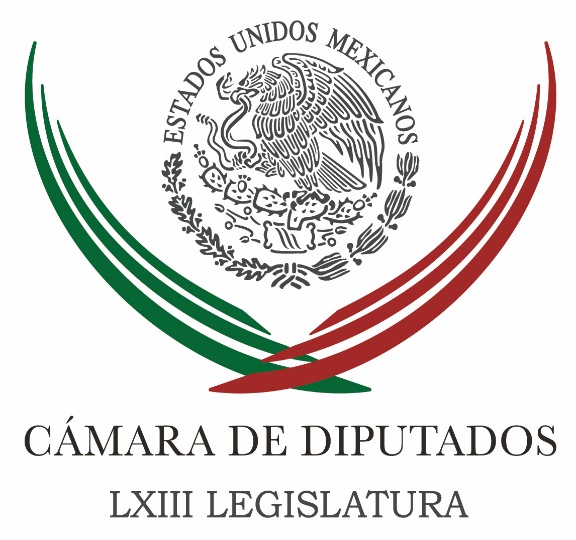 Carpeta InformativaTercer CorteResumen: Creación de empleo, mejor método de combate a la pobreza: PANMeade crecerá y ganará las elecciones; según Emilio GamboaPeña Nieto y Trudeau sostienen conversación telefónicaAlfonso Navarrete Prida, tomó protesta a Rosalinda Vélez como presidenta del TFCAConfianza, empleo e inversión llevarán al triunfo al PRI: MeadeDifamación decir que si gano hundiré a México: AMLOAnaya prevé condicionar cooperación con EU: CastañedaNo vamos a permitir un regreso al autoritarismo: CoparmexMéxico tiene un "problema de delincuencia masivo" y hace poco para ayudar: TrumpPosible triunfo de AMLO debilita fuertemente al peso: Financial Times04 de mayo de 2018TEMA(S): Información GeneralFECHA: 04/05/18HORA: NOTICIERO: MVS NoticiasEMISIÓN: Tercer CorteESTACION: InternetGRUPO: MVSCreación de empleo, mejor método de combate a la pobreza: PANAngélica Melín, reportera: El líder parlamentario del Partido Acción Nacional (PAN) en la Cámara de Diputados, Marko Cortés, afirmó que el mejor método de combate a la pobreza es la creación de empleos.El congresista agregó que por ello, los programas asistencialistas son una solución temporal, pero no impulsan el desarrollo de las regiones y los estados.En un comunicado, Cortés Mendoza indicó que el papel del Gobierno Federal debe ser el de “facilitador” y generador de oportunidades, no el de un “ayudador”.Al manifestar que el combate a la corrupción, la eliminación de trámites y la mejora regulatoria son elementos que permiten generar inversión, así como la apertura de empresas e industrias.El legislador por Michoacán, agregó que los programas sociales, así como la entrega de despensas, becas y apoyos económicos a los ciudadanos representan un alivio temporal para las personas en pobreza, pero no resuelven el tema de fondo.“No existe, no hay ningún programa social, despensa o beca que ayude a combatir mejor la pobreza, que la generación de empleos”, refrendó.Por ello, los tres órdenes de gobierno debieran comprometerse con una política de impulso a la actividad económica eliminando trámites, facilitando la creación de empleos y el crecimiento del país. Masn/mTEMA(S): Partidos PolíticosFECHA: 04/05/18HORA: 15:04NOTICIERO: La Crónica.comEMISIÓN: Tercer CorteESTACION: Online:GRUPO: La Crónica.com0Meade crecerá y ganará las elecciones; según Emilio GamboaNotimex: La campaña presidencial de José Antonio Meade crecerá en los próximos 54 días lo que tenga que crecer para llevarlo a la victoria y él convencerá a los mexicanos porque es un hombre honesto y eficiente, afirmó el senador del PRI, Emilio Gamboa Patrón.Entrevistado luego de la sesión de la Comisión Política Permanente del Partido Revolucionario Institucional, el coordinador de los senadores del tricolor se dijo convencido de que hay tiempo para llevar a su candidato a la victoria.Insistió en que lo importante es que la gente conozca a su candidato, para que se convenza de que es el hombre indicado para sacar al país adelante, porque es el más preparado, honesto, eficiente, hombre de familia y con sesgo ciudadano.Explicó que el candidato de la coalición Juntos Haremos Historia, Andrés Manuel López Obrador, lleva 18 años en campaña y cuenta con un millón y medio de votos; mientras que el aspirante de Por México al Frente, Ricardo Anaya, tiene dos años y medio en campaña y cinco millones de spots.En tanto, José Antonio Meade Kuribreña, hace apenas cuatro meses estaba en la Secretaría de Hacienda –donde realizó una gran labor reconocida en el exterior—y por lo tanto lleva apenas ese tiempo en campaña.A pesar de ello, Gamboa Patrón se encuentra optimista de que su candidato crezca lo que tenga que crecer para ganar las elecciones, pues “la encuesta importante será la del 1 de julio”.Recordó que en su momento, López Obrador aventajaba por más de 20 puntos al entonces candidato del Partido Acción Nacional (PAN) Felipe Calderón y éste último terminó ganando, por lo que pidió no tomar en cuenta tanto los actuales números de las encuestas.En ese sentido, reiteró que su candidato es la mejor persona y cuando los mexicanos lo escuchen y conozcan sus planteamientos, seguramente reflexionarán sobre su voto.Respecto al relevo en la presidencia del Partido Revolucionario Institucional (PRI), que fue asumida este viernes por René Juárez Cisneros, el legislador indicó que su presencia será muy positiva para el tricolor, porque es un hombre que conoce el partido, las bases y el territorio.El nuevo presidente del partido, “viene a sumar uno a uno; a jalar a todos los grupos políticos que existen dentro de mi partido, para ganar la Presidencia de la República”, puntualizó. dlp/mTEMA(S): Información GeneralFECHA: 4/05/18HORA: 18:34NOTICIERO: Excelsior.comEMISIÓN: Tercer CorteESTACIÓN: Online GRUPO: Excélsior0Peña Nieto y Trudeau sostienen conversación telefónicaEl presidente de México sostuvo la tarde de este viernes una conversación telefónica con el primer ministro de Canadá para abordar diversos temas de la agenda bilateralERNESTO MÉNDEZ.- CIUDAD DE MÉXICO. El presidente Enrique Peña Nieto sostuvo la tarde de este viernes una conversación telefónica con el primer ministro de Canadá, Justin Trudeau, para abordar diversos temas de la agenda bilateral.Los mandatarios dialogaron sobre el proceso de aprobación legislativa del Tratado Integral y Progresista de Asociación Transpacífico (CPTPP, por sus siglas en inglés), que el Senado de la República aprobó el pasado 24 de abril, convirtiendo a México en el primer país en ratificarlo.De acuerdo con la Presidencia de la República, Peña y Trudeau conversaron también sobre las negociaciones entre los países miembros de la Alianza del Pacífico (AP) con los candidatos a Estados Asociados.En este sentido, el Mandatario mexicano destacó que el proceso va por buen camino e hizo votos por tener resultados sustantivos durante la próxima Cumbre que se realizará en nuestro país.Con respecto al proceso de modernización del Tratado de Libre Comercio de América del Norte (TLCAN), el titular del Ejecutivo Federal reiteró que la negociación continúa con el propósito compartido de lograr acuerdos satisfactorios entre México, Estados Unidos y Canadá. Jam/mTEMA(S): Información GeneralFECHA: 04/05/18HORA: 13:39NOTICIERO: Enfoque NoticiasEMISIÓN: Tercer CorteESTACION: Online:GRUPO: Enfoque Noticias0Alfonso Navarrete Prida, tomó protesta a Rosalinda Vélez como presidenta del TFCARicardo Trejo, reportero: En virtud del nombramiento por parte del Presidente de la República, Enrique Peña Nieto, este mediodía el Secretario de Gobernación, Alfonso Navarrete Prida, tomó protesta de ley a Rosalinda Vélez Juárez, como nueva Magistrada Presidenta del Tribunal Federal de Conciliación y Arbitraje (TFCA).El Secretario de Gobernación conminó a la Magistrada Presidenta a velar por el eficaz funcionamiento del Tribunal, a fin de que los derechos de los trabajadores al servicio del Estado estén debidamente salvaguardados, procurando así la relación armónica entre las dependencias, entidades y sus trabajadores.El TFCA es un órgano autónomo encargado de impartir justicia laboral, así como de conocer y dirimir conflictos individuales y colectivos en los que se involucren las dependencias o entidades del Gobierno de la República. dlp/mTEMA(S): Partidos PolíticosFECHA: 04/05/18HORA: 15:23NOTICIERO: La Crónica.comEMISIÓN: Tercer CorteESTACION: Online:GRUPO: La Crónica.com0Confianza, empleo e inversión llevarán al triunfo al PRI: MeadeNotimex: El candidato de la coalición Todos por México a la Presidencia de la República, José Antonio Meade, aseveró que en las próximas elecciones va a ganar la confianza, el empleo y la inversión, “va a ganar la fórmula que yo represento”.“Estamos todos trabajando por un México de oportunidades, por un México de futuro, por un México moderno en donde hagamos equipo empresa y sector público para que podamos combatir la pobreza con empleo”, dijo entrevistado luego de participar en una reunión con la Asociación Nacional de Universidades e Instituciones de Educación Superior (ANUIES).El aspirante de los partidos Revolucionario Institucional (PRI), Verde Ecologista de México (PVEM) y Nueva Alianza subrayó que se está trabajando por un México moderno, en el que se pueda hacer política y gobierno en armonía y unidad.En este sentido señaló que seguirá trabajando todos los días, de aquí a que termine la elección, apostándole a un México con confianza, en donde se puede invertir y crecer, se puede estudiar y ser exitoso, sin tener que preocuparse de ser hostilizado, criticado y de enfrentar con intolerancia cualquier visión diferente.Meade Kuribreña destacó que todos los que apuestan a un México unido, próspero, con oportunidades, certidumbre y confianza, deben darse cuenta que él representa la mejor alternativa para ganar las elecciones del 1 de julio.Respecto a las universidades que existen en México indicó que hay muchas de excelencia que ponen a disposición su talento, sus maestros y su capacidad de entregar buenas cuentas.Agregó que “no puede haber ninguna duda en beneficio de estas universidades que hoy nos convocan de que la gestión ordinaria es limpia y transparente, y cuando no lo haya sido se tienen que rendir cuentas y deslindar responsabilidades, cualquiera y en cualquier momento”.dlp/mTEMA(S): Partidos PolíticosFECHA: 04/05/18HORA: 14:42NOTICIERO: La Jornada.comEMISIÓN: Tercer CorteESTACION: Online:GRUPO: La Jornada.com0Difamación decir que si gano hundiré a México: AMLOLuis A. Boffil Gómez, corresponsal: Andrés Manuel López Obrador, candidato de Morena, PT y PES a la Presidencia de la República, aseguró que la “mafia en el poder” lo anda difamando con versiones falsas de que si “gano hundiré a México”.El ex jefe de Gobierno de la Ciudad de México, que comenzó en este puerto, el principal del Estado, una gira de trabajo en donde, manifestó que no toma en cuenta las “falsedades” de los políticos y empresarios que forman parte de la clase social que se ha enriquecido a costa del pueblo de México.“Es lógico, tienen temor de perder sus privilegios, porque cuando llegue a la Presidencia de la República se acabará la corrupción”, destacó ante cientos de personas que acudieron al mitin en el Parque de la Paz, de Progreso, al iniciar su gira proselitista que continuará y culminará por la tarde en el municipio de Valladolid, al oriente del Estado, gobernado por Alpha Tavera, surgida de Morena.López Obrador estuvo acompañado del candidato a la gubernatura de Yucatán, el ex panista Joaquín “Huacho” Díaz Mena. dlp/mTEMA(S): Información GeneralFECHA: 04/05/2018HORA: 14:32NOTICIERO: Milenio.comEMISIÓN: Tercer CorteESTACION: OnlineGRUPO: MilenioAnaya prevé condicionar cooperación con EU: CastañedaJorge Castañeda, asesor del candidato de la coalición Por México al Frente, Ricardo Anaya, afirmó que se requiere un acuerdo entre México y Estados Unidos para resolver los problemas de migración, pues no se trata de un asunto de política interna de ese país, sino de un asunto bilateral.El ex canciller dijo que el planteamiento de Anaya es “condicionar la cooperación mexicana en la guerra contra el narcotráfico, el cierre de frontera sur y los asuntos comerciales a la cooperación de Estados Unidos al tema migratorio y, en particular, la deportación y detenciones”, dijo. Al participar en el Foro de candidatos: Mexicanas y Mexicanos en Estados Unidos ante las elecciones 2018, organizado por Alianza Américas en las instalaciones de la Comisión de Derechos Humanos del Distrito Federal, Castañeda dijo que a largo plazo se deberá incluir el tema de la migración en el paquete de las negociaciones. Criticó al candidato de la coalición Juntos Haremos Historia, Andrés Manuel López Obrador, por su propuesta de convertir a los consulados en procuradurías, ya que “México no tiene estatuto legal en Estados Unidos para acusar a nadie”. Destacó que la propuesta de Ricardo Anaya es duplicar el gasto consular en Estados Unidos, con una partida presupuestal permanente en la Secretaría de Relaciones Exteriores. Explicó que fortalecer a los consulados es una propuesta vieja, pero acusó que las distintas mayorías en el Congreso no han querido aumentar el presupuesto.“El Ejecutivo puede decir misa, pero sin dinero no hay fortalecimiento y viene del presupuesto federal”, dijo.Además, indicó que de llegar a la Presidencia, Anaya establecerá estrategias para atender a los migrantes en Estados Unidos, de acuerdo a su situación, pues “los mexicanos en Estados Unidos, lo último que quieren es volver a México. Cuando no les queda de otra vuelven y necesitamos un aparato muy sólido y caro para resolverlo”. Detalló que para el caso de los mexicanos repatriados se establecerá un programa de recepción, en coordinación con el Instituto Nacional de Migración, el IMSS e INE. “En el punto de ingreso a territorio mexicano, que haya un módulo del Seguro Social e INE y que ahí mismo se les entregue la credencial del IMSS de un año sin pago de cuota, donde el estado asume el pago del patrón”, dijo. ar/mTEMA(S): Información GeneralFECHA: 4/05/18HORA: 19:05NOTICIERO: 24 Horas.mxEMISIÓN: Tercer CorteESTACIÓN: Online GRUPO: 24 Horas0No vamos a permitir un regreso al autoritarismo: Coparmex“Esos radicalismos no tienen lugar en el México de hoy, por eso condenamos abiertamente y lo digo claramente, las descalificaciones”, apuntó Gustavo D HoyosNOTIMEX.- La Confederación Patronal de la República Mexicana (Coparmex), como desde hace 90 años, defenderá a los más de 36 mil afiliados de conductas imaginarias e inexistentes de quienes aspiran a cargos de elección popular en el país, afirmó su presidente nacional, Gustavo de Hoyos.En su discurso en la LXIII Asamblea Anual de Coparmex, subrayó que están con los candidatos que se sumen a las coincidencias que tiene el empresariado porque “no vamos a permitir que bajo ninguna circunstancia tengamos un regreso al autoritarismo”.“Esos radicalismos no tienen lugar en el México de hoy, por eso condenamos abiertamente y lo digo claramente, las descalificaciones”, apuntó D Hoyos, quien reiteró que defenderán con todo al empresariado.También mencionó que prácticamente a 28 años de que el país tomó decisiones fundamentales en lo económico y en lo político “hoy nos encontramos ante uno de los desafíos más importantes de nuestra historia desde que el país inició la ruta de la apertura comercial con el inicio del TLC”.Dijo que se convirtió en la más importante política pública de desarrollo del país en el último cuarto de siglo y “ahora estamos ante el reto de mantenerla, mejorarla y que siga siendo instrumento de certidumbre económica”.Consideró que existen grandes posibilidades de que en tres o cuatro semanas se pueda completar la ardua negociación del Tratado de Libre Comercio de América del Norte (TLCAN), con mejoras que serán un reto tanto para el sector privado como público.Además, insistió en que este año es de grandes retos en lo político y de nuevo viene una cita con la historia, con un proceso electoral complejo en el que se elegirá presidente, 128 senadores, 500 diputados federales, entre otros cargos.Aseguró que Coparmex, al igual que en todos los cambios que ha tenido el país, participa y acompaña esta nueva transición política a la espera de que sean más los que coincidan con el sector económico nacional. JAm/mTEMA(S): Información GeneralFECHA: 04/05/18HORA: 15:50NOTICIERO: El Universal.comEMISIÓN: Tercer CorteESTACION: Online:GRUPO: El Universal.com0México tiene un "problema de delincuencia masivo" y hace poco para ayudar: TrumpRedacción: El presidente de Estados Unidos, Donald Trump, reiteró hoy que su país necesita construir un muro en la frontera con México, y acusó a nuestro país de hacer poco ante su "problema de delincuencia masivo". "Nuestra frontera sur está bajo asedio. Debemos construir un muro. ¡México, que tiene un problema de delincuencia masivo, está haciendo poco para ayudar!", escribió hoy el mandatario en su cuenta de Twitter. Además, Trump instó al Congreso de su país a "cambiar nuestras leyes de inmigración débiles e ineficaces", para así frenar la inmigración ilegal hacia EU.El Departamento de Seguridad Interior (DHS) dijo hoy que el número de personas que cruzaron ilegalmente la frontera con México subió en abril con respecto al mes anterior, y más que se triplicó con respecto a abril del año pasado.Un total de 50 mil 924 personas fueron detenidas en abril por intentar ingresar ilegalmente a Estados Unidos, el nivel más alto para ese mes del año desde 2014. Esto supone 600 personas más que en marzo pasado y 15 mil 766 más que abril de 2017, cuando la inmigración cayó tras la llegada de Trump al poder.También se incrementó con respecto a marzo de este año el número de niños que llegan solos, a 4 mil 314, y de familias, a 9 mil 647.Estas cifras "subrayan la continua crisis de seguridad a lo largo de nuestra frontera suroeste", dijo Tyler Houlton, portavoz del DHS, quien recalcó que "el DHS tiene tolerancia cero para quienes infringen la ley".Houlton también dijo que aumentaron "significativamente" los índices de derivación al Departamento de Justicia (DoJ) de quienes cruzan la frontera ilegalmente en comparación con el mismo periodo de 2017."A quienes buscan abusar de nuestras leyes generosas, los estamos observando", señaló en un comunicado, en el que advirtió que también serán procesados quienes "ayudan o asesoran" a aquellos que buscan entrar al país con reclamaciones migratorias falsas. dlp/mTEMA(S): Información GeneralFECHA: 4/05/18HORA: 17:30NOTICIERO: La Crónica.comEMISIÓN: Tercer CorteESTACIÓN: Online GRUPO: Crónica0Posible triunfo de AMLO debilita fuertemente al peso: Financial TimesNOTIMEX.- El peso mexicano se debilitó fuertemente el mes pasado ante la posibilidad de que el candidato de la coalición "Juntos Haremos Historia", Andrés Manuel López Obrador, gane las elecciones presidenciales del próximo 1 de julio, aseveró un artículo del diario británico Financial Times.Señaló que los vendedores y mercados de divisas están comenzando a enfocarse en una votación que podría cambiar dramáticamente el panorama político en México.En el artículo: "La caída del peso mexicano refleja el panorama en el que AMLO gana la elección", Jude Webber apunta que luego de que el peso se había fortalecido, a mediados de abril perdió poco más de cinco por ciento frente al dólar, debilitándose por debajo del nivel de 19 y marcando su punto más bajo desde mediados de enero.La corresponsal del diario cita en su publicación a Neil Shearing, economista en Jefe de Mercados Emergentes de Capital Economics, quien afirmó que la única explicación de la caída del peso es la política interna y un cambio gradual de enfoque hacia el panorama de una eventual victoria de López Obrador.Webber indicó además que "los inversionistas están preparados para una mayor volatilidad del peso, y pronto, si la historia sirve de guía".Recordó que en el periodo previo a las elecciones de 2006, en las cuales López Obrador había sido el favorito por mucho tiempo, el peso perdió casi el uno por ciento.Además, agrega, en las elecciones de 2012, cuando López Obrador se mantuvo cerca del presidente Enrique Peña Nieto desde el principio, el peso cayó más del 14 por ciento; en ambas elecciones, el peso estuvo bajo la más feroz presión en junio."Aunque López Obrador ha estado cultivando cuidadosamente una imagen más de hombre de Estado, muy lejos del hombre que paralizó por meses el centro de la Ciudad de México en 2006, después de afirmar que perdió por fraude electoral, los inversionistas se preocupan por lo radical que sería", advierte la periodista.Dijo que él y sus asesores han enviado señales contradictorias sobre el futuro de los contratos de energía otorgados a inversionistas privados en el marco de una reforma que abrió el sector petrolero mexicano."López Obrador se ha opuesto durante mucho tiempo al proyecto de un Aeropuerto en la Ciudad de México por 13 billones de dólares, aunque ha suavizado su tono últimamente, siempre que no se use dinero público", agregó.Webber refiere que los inversionistas también se preguntan qué tan laxo sería fiscalmente y están asustados por su insistencia en realizar un referéndum revocatorio cada dos años.   Jam/m